项城市公开招聘农村中小学教师拟加分人员公示 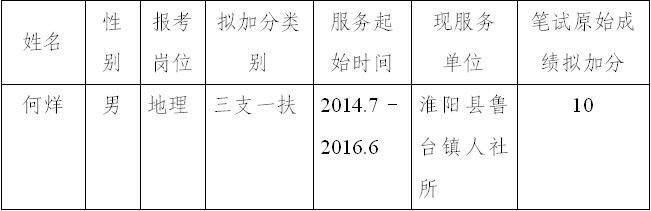 